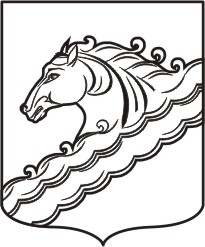 СОВЕТШКОЛЬНЕНСКОГО СЕЛЬСКОГО ПОСЕЛЕНИЯБЕЛОРЕЧЕНСКОГО РАЙОНА	24 СЕССИЯ  3  СОЗЫВА	ПРОЕКТ РЕШЕНИЕ                               от     2016 года                                                                                      № село ШкольноеКраснодарского краяОб утверждении порядка уведомления лицами, замещающими муниципальные должности,  о возникновении личной заинтересованностипри исполнении должностных обязанностей, которая приводит или может привести к конфликту интересов, и о принятии мер по предотвращению или урегулированию такого конфликтаВ целях повышения эффективности мер по противодействию коррупции, в соответствии с частью 4.1 статьи 12.1, Федерального закона от 25 декабря 2008 года № 273-ФЗ «О противодействии коррупции», п. 8 Указа Президента от 22.12.2015 № 650 "О порядке сообщения лицами, замещающими отдельные государственные должности Российской Федерации, должности федеральной государственной службы, и иными лицами о возникновении личной заинтересованности при исполнении должностных обязанностей, которая приводит или может привести к конфликту интересов,  руководствуясь статьей 26 Устава Школьненского сельского поселения Белореченского района, Совет Школьненского сельского поселения Белореченского района р е ш и л:1. Утвердить порядок уведомления лицами, замещающими муниципаль-ные должности, о возникновении личной заинтересованности при исполнении должностных обязанностей, которая приводит или может привести к конфликту интересов, и о принятии мер по предотвращению или урегулированию такого конфликта (прилагается).2. Настоящее решение подлежит официальному обнародованию в установленном порядке.3. Контроль за выполнением настоящего решения возложить на администрацию Школьненского сельского поселения и комиссию по вопросам местного самоуправления законности, правопорядка и  защите прав граждан (Попкова).ПРИЛОЖЕНИЕ	      к решению СоветаШкольненского сельского поселения Белореченского районаот  ________ № ____ПОРЯДОКУВЕДОМЛЕНИЯ ЛИЦАМИ, ЗАМЕЩАЮЩИМИ МУНИЦИПАЛЬНЫЕ ДОЛЖНОСТИ, О ВОЗНИКНОВЕНИИ ЛИЧНОЙ ЗАИНТЕРЕСОВАННОСТИ ПРИ ИСПОЛНЕНИИ ДОЛЖНОСТНЫХ ОБЯЗАННОСТЕЙ, КОТОРАЯ ПРИВОДИТ ИЛИ МОЖЕТ ПРИВЕСТИ К КОНФЛИКТУ ИНТЕРЕСОВ, И О ПРИНЯТИИ МЕР ПО ПРЕДОТВРАЩЕНИЮ ИЛИ УРЕГУЛИРОВАНИЮ ТАКОГО КОНФЛИКТАРаздел I. ОБЩИЕ ПОЛОЖЕНИЯ1. Настоящий порядок предотвращения и (или) урегулирования конфликта интересов распространяется на лиц, замещающих муниципальные должности, в соответствии со ст. 1 Закона Краснодарского края от 8 июня 2007 года № 1243-КЗ «О Реестре муниципальных должностей и реестре должностей муниципальной службы в Краснодарском крае», в Школьненском сельском поселении Белореченского района.Настоящий Порядок уведомления лицами, замещающими муниципальные должности, о возникновении личной заинтересованности при исполнении должностных обязанностей, которая приводит или может привести к конфликту интересов, и о принятии мер по предотвращению или урегулированию такого конфликта (далее - Порядок) в соответствии со статьями 10, 11 Федерального закона от 25 декабря  2008 года  № 273-ФЗ «О противодействии коррупции», Федеральным законом от 2 марта 2007 года № 25-ФЗ «О муниципальной службе в Российской Федерации» регламентирует процедуру уведомления лицами, замещающими муниципальные должности в Школьненском сельском поселении Белореченского района, о возникновении личной заинтересованности при исполнении должностных обязанностей, которая приводит или может привести к конфликту интересов, и вопросы принятия мер по предотвращению или урегулированию такого конфликта.2. В целях настоящего Порядка используются понятия «конфликт интересов», установленное частью 1 статьи 10 Федерального закона от 25 декабря 2008 года № 273-ФЗ «О противодействии коррупции», и «личная заинтересованность», установленное частью 2 статьи 10 Федерального закона от 25 декабря 2008 года № 273-ФЗ «О противодействии коррупции».3. Лица, замещающие муниципальные должности, должны принимать меры по недопущению любой возможности возникновения конфликта интересов.4. Лицо, замещающее муниципальную должность, обязано уведомить о возникшем конфликте интересов или о возможности его возникновения, как только ему станет об этом известно.5. Лицо, замещающее муниципальную должность (за исключением лица, замещающего должность председателя Совета  Школьненского сельского поселения Белореченского района), уведомляет председателя Совета Школьненского сельского поселения о возникшем конфликте интересов или о возможности его возникновения путем направления уведомления на его имя.Лицо, замещающее должность председателя Совета Школьненского сельского поселения, уведомляет о возникшем конфликте интересов или о возможности его возникновения заместителя председателя Совета Школьненского сельского  поселения и профильную депутатскую комиссию путем направления уведомления.Форма уведомления утверждена приложением № 1 к настоящему Порядку.Уведомление подлежит регистрации в соответствии с установленным порядком в отдельном журнале (приложение № 2 к настоящему Порядку).6. Председатель Совета Школьненского сельского поселения, которому стало известно о возникновении у лица, замещающего муниципальную должность, личной заинтересованности, которая приводит или может привести к конфликту интересов, обязан принять меры по предотвращению или урегулированию конфликта интересов.Указанные меры могут быть выражены в изменении должностного или служебного положения лица, являющегося стороной конфликта интересов, вплоть до его отстранения от исполнения должностных (служебных) обязанностей в установленном порядке и (или) в отказе его от выгоды, явившейся причиной возникновения конфликта интересов.Предотвращение и урегулирование конфликта интересов может осуществляется путем отвода или самоотвода указанного лица в случаях и порядке, предусмотренных законодательством Российской Федерации.7. В случае возникновения конфликта интересов или возможности его возникновения у председателя Совета Школьненского сельского  поселения, лицо, замещающее указанную муниципальную должность, может быть отстранено от исполнения должностных (служебных) обязанностей в установленном порядке и (или) указанное лицо должно отказаться от выгоды, явившейся причиной возникновения конфликта интересов, уведомив об этом в письменной форме заместителя председателя Совета Школьненского сельского  поселения и профильную депутатскую комиссию.Предотвращение и урегулирование конфликта интересов может осуществляться путем отвода или самоотвода указанного лица в случаях и порядке, предусмотренных законодательством Российской Федерации, с уведомлением об этом в письменной форме заместителя председателя Совета Школьненского сельского  поселения и профильной депутатской комиссии.8. В случае если лицо, замещающее муниципальную должность, владеет ценными бумагами (долями участия, паями в уставных (складочных) капиталах организаций), оно обязано в целях предотвращения конфликта интересов передать принадлежащие ему ценные бумаги (доли участия, паи в уставных (складочных) капиталах организаций) в доверительное управление в соответствии с гражданским законодательством.Председатель СоветаШкольненского сельского  поселения                                       Н.В.Лавриненко         Приложение № 1к порядку к Порядку уведомления муниципальными служащими и лицами, замещающими  муниципальные должности, о возникновении личнойзаинтересованности при исполнении должностных обязанностей, котораяприводит или может привестик конфликту интересов, и о принятии мер по предотвращению или урегулированию такого конфликта                                 ___________________________________________                               (адресат - должность представителя нанимателя)                                  от ______________________________________                                (Ф.И.О. уведомителя, наименование                                     должности)Уведомлениео возникшем конфликте интересов или о возможности его возникновенияВ соответствии  с  Федеральным  законом  от  25 декабря 2008 года № 273-ФЗ «О противодействии коррупции» сообщаю, что:_________________________________________________________________________________________________________________________________________________________________________________________________________________________________(описание  личной заинтересованности, которая приводит или может привести к возникновению конфликта интересов)_________________________________________________________________________________________________________________________________________________________________________________________________________________________________(описание  должностных  обязанностей, на исполнение которых может негативно повлиять либо негативно влияет личная заинтересованность)____________              ____________              _______________________     (дата)                         (подпись)                      (инициалы и фамилия)___________________________________________________________________________Уведомление  зарегистрировано  в  Журнале  учета  уведомлений  о  возникшемконфликте   интересов  или  о  возможности  его  возникновения,  письменнойинформации об этом их иных источников "___" _____________ 20__ г. № ______     (подпись, Ф.И.О. ответственного лица)Приложение № 2к порядку к Порядкууведомления муниципальными служащими и лицами, замещающими муниципальные должности, о возникновении личнойзаинтересованности при исполнениидолжностных обязанностей, котораяприводит или может привестик конфликту интересов, и о принятиимер по предотвращению илиурегулированию такого конфликтаЖУРНАЛРЕГИСТРАЦИИ УВЕДОМЛЕНИЙ О ВОЗНИКНОВЕНИИ ЛИЧНОЙЗАИНТЕРЕСОВАННОСТИ, КОТОРАЯ ПРИВОДИТ ИЛИ МОЖЕТ ПРИВЕСТИК КОНФЛИКТУ ИНТЕРЕСОВНачат: "___"_______ 20___ г.Окончен: "___"______ 20___ г.На: ___________ листахГлава Школьненского сельского поселения   Белореченского района  	                                В.Н.ЛантратовПредседатель СоветаШкольненского сельского поселенияБелореченского района                                                                Н.В.ЛавриненкоПорядковый№ уведомленияДата регистрации уведомленияФ.И.О., должность, номер телефона лица, представившего уведомлениеФ.И.О., должность лица, зарегистрировавшего уведомлениеПодпись должностного лица, зарегистрировавшего уведомлениеПодпись лица, представившего уведомлениеПримечание1234567